	Oddíl sportovní gymnastiky TJ Sokol Bedřichov pořádáXXII. ROČNÍKzávodu ve sportovní gymnasticemimi, nejmladších, mladších a starších žákyň, juniorek a ženBEDŘICHOVSKÝ JEŽEK5. 5. 2018 v 10 hod.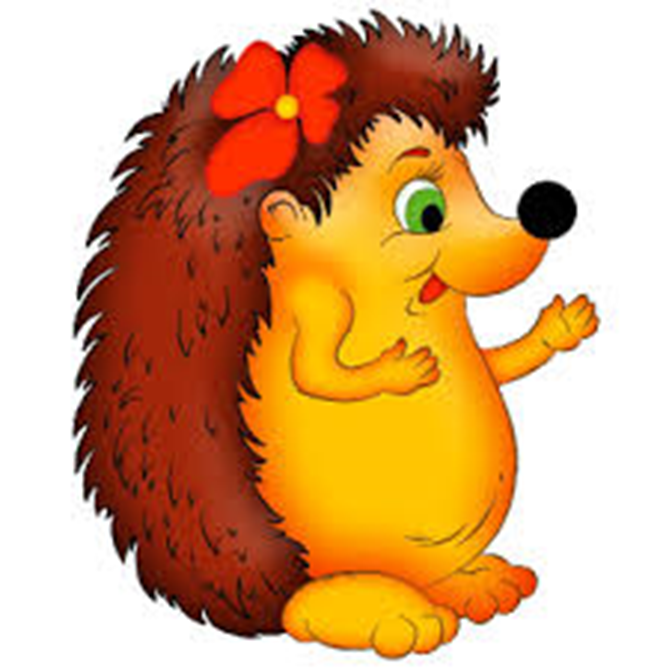 Sportovní hala TJ Sokol Bedřichov, Sokolovská 122 c, Jihlava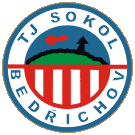 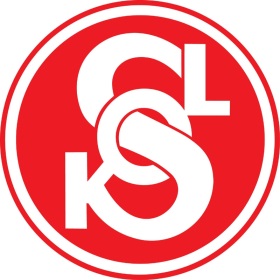 Rozpis XXII. ročníku závodu ženských složek ve sportovní gymnasticeBedřichovský ježek________________________________________________________________________________________Pořadatel:		oddíl sportovní gymnastiky TJ Sokol BedřichovDatum:		sobota 5. 5. 2018Místo:		Sportovní hala TJ Sokol Bedřichov, Sokolovská 122c, JihlavaČinovníci:		ředitel:			Mgr Marcela Pešová				jednatel:		Anna Dvořáková, tel. 604 38 14 55		počtářská komise:	Ing. Lenka Šotolová, Michal ŠotolaPřihlášky:		do 29. 4. 2018                                        Oddíly registrované pod ČGF přihlášky výhradně přes systém GIS                                       Oddíly neregistrované: e-mail: ana.dvorakova@gmail.com a v kopii                                      						                 lenka.sotolova@volny.cz		                           V přihlášce uveďte jméno závodnice, rok narození, kategorii, jméno trenéra, jméno a 			              kvalifikaci rozhodčíchLosování:		bude provedeno 2. 5. 2018 v 17 hod.            Předpis:	závodí se dle platných pravidel FIG SG, ZP platného od 1. 1. 2018	                                                                     a tohoto rozpisuStartují:	jednotlivkyněStartovné:	100 Kč za závodniciPodmínka účasti:	včas zaslaná přihláška, zdravotní prohlídka ne starší jak 1 rok nebo prohlášení rodičů o způsobilosti dítěte k závodu, průkaz pojištěnceRozhodčí:	každý oddíl zajistí 1 rozhodčí na 4 závodnice (působí po celou dobu závodu) nebo oddíl zaplatí pokutu 300 Kč za každého chybějícího rozhodčíhoÚhrada:		závodnice, závodníci, trenéři a rozhodčí startují na vlastní náklady			Kategorie:		mimi 			nar. 2012 a mladší			začínající		9 let a starší                                    		kat. I.			nar. 2011		kat. II.			nar. 2010 		kat. III.			nar. 2009		kat. IV.			nar. 2008 		kat. V. 		             nar. 2007 - 2006	         				kat. VI.			nar. 2005 a st. 	Omezení:	  	v kategoriích mimi, začínající, I., II., III. může startovat z jednoho oddílu 5 závodnic  Disciplíny a obtížnostMIMI   – nar. 2012 a mladší                    	Lavička:		Skladební požadavky: hodnota každého 1 b., maximální hodnota D: 3 body			1. 	rovnovážný prvek /arabeska, jakákoliv váha /	          	2. 	gymnastický skok		3. 	akrobatický prvekProstná:	pás cca 12 mSkladební požadavky: hodnota každého 1 b., maximální hodnota D: 3 body                  		             1. 	rovnovážný prvek /arabeska, jakákoliv váha /                                                    2. 	gymnastický skokA   	                          3. 	akrobatický prvek 	 Hodnota obtížnosti prvků nemá vliv na známku D.			 Známka E vždy z 10 b.                                                                                                                                                                                                                                                                                                                                                                                                                                                                                Z                        ZAČÍNAJÍCÍ  /NEZÁVODNÍ/ - na r. 2009 a starší                       Kladina -	 výška 120 cm:                                                                                                                                                                                                                                                                                                                                                                                                                                                                                                                                                                                Skladeb             Skladební požadavky: hodnota každého 1 b., maximální hodnota D: 3 body			1. 	rovnovážný prvek /arabeska, jakákoliv váha /	          	2. 	gymnastický skok		3. 	akrobatický prvekProstná:	pás cca 12 mSkladební požadavky: hodnota každého 1 b., maximální hodnota D: 3 body                  		             1. 	rovnovážný prvek /arabeska, jakákoliv váha /                                                    2. 	gymnastický skokA   	                          3. 	akrobatický prvek 	 Hodnota obtížnosti prvků nemá vliv na známku D.		 Známka E vždy z 10 b.                                                                                      KATEGORIE I. – nar. 2011 + KATEGORIE II. - nar. 2010Lavička:	Kladina nízká – 40 cm:                          Volná sestava se skladebními požadavky    	Skladební požadavky: hodnota každého 0,50 b.			1. 	arabeska nebo váha                          2. 	gymnastický skok	          	3. 	akrobatický prvek        		4. 	libovolný obratProstná:	pás cca 12 mVolná sestava se skladebními požadavky Skladební požadavky: hodnota každého 0,50 b.		1. 	spojení nejméně 2 různých gymnastických skoků                  			2. 	akrobatický prvek vpřed/stranou			3. 	akrobatický prvek vzad			4. 	obrat jednonož 360 nebo skok s obr. 360              	nebudou uplatňovány srážky za skladbu sestavy dle pravidel FIG platných od 1. 1. 2017, platí Doplňková tabulka prvků A dle ZP platného od 1. 1. 2018 	                         Známka D: 2 b. za skladební požadavky + max. 8 nejobtížnějších prvků včetně závěru	                          		           Známka E: 	       5 prvků a více:		   bez srážky                                                			       4 prvky:			   neutrální srážka 2 body			 					       3 prvky:			   neutrální  srážka 4 body			2 prvky:			   neutrální srážka 6 bodů					       1 prvek:	                             neutrální srážka 8 bodů                          KATEGORIE III. – nar. 2009 + KATEGORIE IV. – nar. 2008	Kladina -	 výška 120 cm:	                          Volná sestava se skladebními požadavkySkladební  požadavky: hodnota každého 0,50 b. 		              1. 	spojení nejméně 2 různých gymnastických skoků z nichž jeden musí být	skok s rozsahem 180 v bočném i čelném roznožení nebo přednožení roznožmo gymn			 2.          obrat  /ze sk. 3 dle Pravidel FIG/                                                     3.	akrobatický prvek 			 4. 	jiný akrobatický prvek 	Prostná -	 pás 12 m, možný hudební doprovod:                           Volná sestava se skladebními požadavky                          Skladební požadavky: hodnota každého 0,50 b.			             1.	pasáž nejméně 2 různých gymnastických skoků, z nichž jeden musí být skok 						s rozsahem 180° v bočném i čelném roznožení nebo s přednožením roznožmo			              2.	obrat jednonož min.360° /z pravidel/			              3. 	akrobatický prvek vpřed/stranou 			              4.	akrobatický prvek vzad						- akrobatická řada dvou různých prvků (alespoň jeden s letovou fází/ 	nebudou uplatňovány srážky za skladbu sestavy dle Pravidel FIG platných od 1. 1. 2017, platí Doplňková tabulka prvků A dle platného ZP od 1. 1. 2018		Známka D: 2 b. za skladební požadavky + max. 8 nejobtížnějších prvků včetně závěru		Známka E:	        8 prvků a více:		   bez srážky				        6 prvků:		  	   neutrální srážka 2 body			        5 prvků:	   	      	   neutrální srážka 4 body			        4 – 3 prvky:		   neutrální srážka 6 bodů  				        1 – 2 prvky:		   neutrální srážka 8 bodůKATEGORIE V. - nar. 2007 - 2006Kladina:	dle ZP platného od 1. 1. 2018 – VS4 BProstná:	pás 12 m, dle ZP platného od 1. 1. 2018 –VS4 Bsrážky za chyby v provedení a umělecký projev dle Pravidel FIG platných od 1. 1. 2017,platí doplňková tabulka prvků A dle ZP platného od 1. 1. 2018KATEGORIE  VI. – juniorky a ženy - (nar. 2005 a starší)Kladina:	stejné jako kat. V. - VS4 B	Prostná:	stejné jako kat. V. –VS4 BPředběžný časový program:       		             8,30 – 9,15	  prezentace         				8,45 – 9,45	  rozcvičení kat. MIMI, kat. I. a II., začínající				                                              	       	9,30		  porada rozhodčích a trenérů                                            		9,50		  nástup, zahájení závodu                                     		            10,00 – 12,00	  závod			         		                         12,00 – 12,30     vyhlášení výsledků MIMI, kat. I. a II., začínající			            12,30 – 13,30     rozcvičení kat. III., IV.,V. a VI.			            13,30 – 14,30     závod			            14,30 –                rozcvičení a závod kat. VI.	 			Časový rozvrh bude upraven podle počtu přihlášených závodnic.                          Firma  GYM- sport Vám ve Sportovní hale nabídne:Gymnastické závodní a tréninkové dresy Tréninkové legíny všech délek a velikostí (krátké, tříčtvrteční a dlouhé) z kvalitní strečové a ekologické bavlny.Vše za skvělé ceny nejen pro malé začínající gymnastky a gymnasty, ale i pro zkušené závodnice a závodníky.